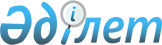 Еңбекшіқазақ ауданында дауыс беруді өткізу және дауыс санау үшін сайлау учаскелерін құру туралы
					
			Күшін жойған
			
			
		
					Алматы облысы Еңбекшіқазақ ауданы әкімінің 2015 жылғы 29 қазандағы № 10-14 шешімі. Алматы облысы Әділет департаментінде 2015 жылы 02 қарашада № 3515 болып тіркелді. Күші жойылды - Алматы облысы Еңбекшіқазақ ауданы әкімінің 2018 жылғы 24 желтоқсандағы № 12-14 шешімімен
      Ескерту. Күші жойылды - Алматы облысы Еңбекшіқазақ ауданы әкімінің 24.12.2018 № 12-14 шешімімен (алғашқы ресми жарияланған күнінен кейін күнтізбелік он күн өткен соң қолданысқа енгізіледі ).

      "Қазақстан Республикасындағы сайлау туралы" 1995 жылғы 28 қыркүйектегі Қазақстан Республикасының Конституциялық Заңының 23-бабының 1-тармағына, "Қазақстан Республикасындағы жергілікті мемлекеттік басқару және өзін-өзі басқару туралы" 2001 жылғы 23 қаңтардағы Қазақстан Республикасы Заңының 33-бабының 2-тармағына сәйкес, Еңбекшіқазақ ауданының әкімі ШЕШІМ ҚАБЫЛДАДЫ:

      1. Еңбекшіқазақ ауданында дауыс беруді өткізу және дауыс санау үшін сайлау учаскелері осы шешімнің қосымшасына сәйкес құрылсын.

      2. Аудан әкімі аппаратының басшысы Керімбеков Бекен Орынбекұлына осы шешімді әділет органдарында мемлекеттік тіркелгеннен кейін ресми және мерзімді баспа басылымдарында, сондай-ақ Қазақстан Республикасының Үкіметі айқындаған интернет-ресурста және аудан әкімдігінің интернет-ресурсында жариялау жүктелсін.

      3. Осы шешімнің орындалуын бақылау аудан әкімінің орынбасары Ахметов Бекет Төлегенұлына жүктелсін.

      4. Осы шешім әділет органдарында мемлекеттік тіркелген күннен бастап күшіне енеді және алғашқы ресми жарияланған күнінен кейін күнтізбелік он күн өткен соң қолданысқа енгізіледі. Еңбекшіқазақ ауданында дауыс беруді өткізу және дауыс санау үшін құрылған сайлау учаскелері
      1. 127 сайлау учаскесі.

      Орталығы: Есік қаласы, Райымбек батыр көшесі № 44, Райымбек атындағы орта мектебінің фойесі.

      Шекарасы: Есік қаласы, көшелер: Строительная, Дзержинский, Пархоменко, Целинная, Щорс, Лазо, Фурманов, Победы, Полевая, Ханкелді батыр, Оразбаев, А. Малкеев № 95-тен 187-ге дейін (тақ жағы), № 96-дан 188-ге дейін (жұп жағы), Абай № 1-ден 57-ге дейін (тақ жағы), № 2-ден 52-ге дейін (жұп жағы), С. Абдиев № 1-ден 47-ге дейін (тақ жағы), № 2-ден 54 а-ға дейін (жұп жағы), Р. Тоқатаев № 1-ден 69-ға дейін (тақ жағы), № 2-ден 72-ге дейін (жұп жағы), М. Әуезов № 1-ден 13 а-ға дейін (тақ жағы), № 2-ден 26-ға дейін (жұп жағы), Қ. Жаманқараев № 1-ден 15-ке дейін (тақ жағы), № 2-ден 10-ға дейін (жұп жағы), Первомайская № 1-ден 29-ға дейін (тақ жағы), № 2-ден 32 а-ға дейін (жұп жағы), Циолковский № 2-ден 30-ға дейін (жұп жағы), Райымбек батыр № 23-тен 59-ға дейін (тақ жағы), № 36-дан 70-ке дейін (жұп жағы), Васильев № 19-дан 33-ке дейін (тақ жағы), № 22-ден 36-ға дейін (жұп жағы), Грибоедов № 1-ден 21-ге дейін (тақ жағы); тұйық көшелер: А. Малкеев, Ханкелді батыр.

      2. № 946 сайлау учаскесі.

      Орталығы: Есік қаласы, Райымбек батыр көшесі № 44, Райымбек атындағы орта мектебінің спорт залы. 

      Шекарасы: Есік қаласы, көшелері: Горная, Подгорная, Гражданская, Российская, Трудовая, Вавилов, 8 Март, Уральская, Кавказская, Быковский, А. Малкеев № 1-ден 93-ке дейін (тақ жағы), № 2-ден 94-ке дейін (жұп жағы), Райымбек батыр № 1-ден 21-ге дейін (тақ жағы), № 2-ден 34-ке дейін (жұп жағы), Васильев № 1-ден 17-ге дейін (тақ жағы), № 2-ден 20-ға дейін (жұп жағы), Грибоедов № 2-ден 14-ке дейін (жұп жағы); тұйық көшелер: 8 Март, Мирный, Братский, Карагачев, Трудовой.

      3. № 128 сайлау учаскесі.

      Орталығы: Есік қаласы, Абай көшесі № 98, Қазақ-түрік лицей-интернаты.

      Шекарасы: Есік қаласы, көшелер: Куйбышев, Орджоникидзе, Мир, Урицкий, Қали Нұрбаев, Нұрсәлім Жақыпов, Киров, Чайковский, Суворов, Грушовый, Вишневый, Речная, Стадион, Колхозная, Циолковский № 1-ден 31 а-ға дейін (тақ жағы), Первомайская № 31-ден 115-ке дейін (тақ жағы), № 34-тен 46-ға дейін (жұп жағы), М. Әуезов № 15-тен 67-ге дейін (тақ жағы), № 28-ден 82-ге дейін (жұп жағы), Р. Тоқатаев № 71-ден 153-ке дейін (тақ жағы), № 74-тен 114-ке дейін (жұп жағы), Абай № 59-дан 113-ке дейін (тақ жағы), № 54-тен 136-ға дейін (жұп жағы), Қ. Жаманқараев № 17-ден 85-ке дейін (тақ жағы), № 12-ден 86-ға дейін (жұп жағы), Қ. Орымбетов № 1-ден 45-ке дейін (тақ жағы), № 2-ден 58-ге дейін (жұп жағы), С. Абдиев № 49-дан 99-ға дейін (тақ жағы), № 56-дан 106-ға дейін (жұп жағы), Фрунзе № 1-ден 7-ге дейін (тақ жағы), № 2-ден 8-ге дейін (жұп жағы), Алматы № 96-дан 160-қа дейін (жұп жағы), Западная № 1-ден 3-ке дейін (тақ жағы), № 2-ден 4 а-ға дейін (жұп жағы).

      4. № 129 сайлау учаскесі.

      Орталығы: Есік қаласы, Абай көшесі № 138, Абылай хан атындағы № 4 орта мектеп.

      Шекарасы: Есік қаласы, көшелер: Попов, Чапаев, Д. Кешубаев, Қарсақбайұлы, Лермонтов, Тиккелдиев, Грушовый сад, Подстанция, Қ. Жаманқараев № 87-ден 129-ға дейін (тақ жағы), № 88-ден 132-ге дейін (жұп жағы), М. Әуезов № 69-дан 105-ке дейін (тақ жағы), № 84-тен 130-ға дейін (жұп жағы), Р. Тоқатаев № 155-тен 167-ге дейін (тақ жағы), № 116-дан 162-ге дейін (жұп жағы), Первомайская № 117-ден 179-ға дейін (тақ жағы), № 48-ден 120-ға дейін (жұп жағы), Қ. Орымбетов № 47-ден 91-ге дейін (тақ жағы), № 60-тан 92-ге дейін (жұп жағы), С. Абдиев № 101-ден 121-ге дейін (тақ жағы), № 108-ден 136-ға дейін (жұп жағы), Гастелло № 1-ден 23-ке дейін (тақ жағы), № 2-ден 22-ге дейін (жұп жағы), Островский № 75-тен 99-ға дейін (тақ жағы), № 2-ден 72-ге дейін (жұп жағы), Пушкин № 1-ден 27-ге дейін (тақ жағы), № 2-ден 30-ға дейін (жұп жағы), Жамбыл № 1-ден 31-ге дейін (тақ жағы), № 2-ден 30-ға дейін (жұп жағы), Амангелді № 1-ден 11-ге дейін (тақ жағы), № 2-ден 30-ға дейін (жұп жағы), Набережный № 1-ден 11-ге дейін (тақ жағы), № 2-ден 6-ға дейін (жұп жағы), Алматы № 111-ден 207-ге дейін (тақ жағы), № 52-ден 94-ке дейін (жұп жағы), Фрунзе № 9-дан 65-ке дейін (тақ жағы), № 10-нан 60-қа дейін (жұп жағы), Абай № 115-тен 157-ге дейін (тақ жағы), № 138-ден 170-ке дейін (жұп жағы), Западная № 5-тен 29-ға дейін (тақ жағы), № 6-дан 30-ға дейін (жұп жағы), Алтын Адам аллеясы № 1-ден 21-ге дейін (тақ жағы), № 2-ден 36-ға дейін (жұп жағы); тұйық көшелер: Попов, Абай, Первомайский.

      5. № 130 сайлау учаскесі.

      Орталығы: Есік қаласы, Абай көшесі № 231, Р. Тоқатаев атындағы орта мектебінің фойесі.

      Шекарасы: Есік қаласы, көшелер: Крупская, Омская, Ломоносов № 15-тен 37-ге дейін (тақ жағы), № 16-дан 38-ге дейін (жұп жағы), Островский № 33-тен 73-ке дейін (тақ жағы), Абай № 159-дан 247-ге дейін (тақ жағы), № 172-ден 266-ға дейін (жұп жағы), Қ. Жаманқараев № 131-ден 193-ке дейін (тақ жағы), № 134-тен 210-ға дейін (жұп жағы), С. Абдиев № 121 а-дан 139-ға дейін (тақ жағы), № 138-ден 204 а-ға дейін (жұп жағы), Пушкин № 27 а-дан 55-ке дейін (тақ жағы), № 32-ден 44-ке дейін (жұп жағы), Р. Тоқатаев № 164-тен 252-ге дейін (жұп жағы), Жамбыл № 33-тен 47-ге дейін (тақ жағы), № 32-ден 50-ге дейін (жұп жағы), Қ. Орымбетов № 93-тен 171-ге дейін (тақ жағы), № 94-тен 158-ге дейін (жұп жағы), Чернышевский № 45-тен 81-ге дейін (тақ жағы), № 46-дан 92-ге дейін (жұп жағы), Матросов № 47-ден 85-ке дейін (тақ жағы), № 46-дан 76-ға дейін (жұп жағы), Первомайская № 181-ден 201-ге дейін (тақ жағы), № 122-ден 154-ке дейін (жұп жағы), Жамбыл даңғылы № 26-дан 42-ге дейін (жұп жағы). 

      6. № 947 сайлау учаскесі.

      Орталығы: Есік қаласы, Абай көшесі № 231, Р. Тоқатаев атындағы орта мектебінің спорт залы. 

      Шекарасы: Есік қаласы, көшелері: А. Чехов, Кошевой, Ломоносов № 1-ден 13-ке дейін (тақ жағы), № 2-ден 14-ке дейін (жұп жағы), Островский № 15-тен 31-ге дейін (тақ жағы), Амангелді № 13-тен 95-ке дейін (тақ жағы), № 32-ден 104-ке дейін (жұп жағы), М. Әуезов № 107-ден 181-ге дейін (тақ жағы), № 132-ден 210-ға дейін (жұп жағы), Р. Тоқатаев № 169-дан 253-ке дейін (тақ жағы), Чернышевский № 21-ден 43-ке дейін (тақ жағы), № 16-дан 44-ке дейін (жұп жағы), Матросов № 19-дан 45-ке дейін (тақ жағы), № 20 а-дан 44-ке дейін (жұп жағы), Набережный № 13-тен 95-ке дейін (тақ жағы), № 8-тен 94-ке дейін (жұп жағы), Есік № 2-ден 16-ға дейін (жұп жағы), Г. Тохтабаев № 1-ден 41-ге дейін (тақ жағы), № 2-ден 42-ге дейін (жұп жағы); Жамбыл даңғылы № 2-ден 24-ге дейін (жұп жағы); тұйық көшелер: М. Аманбаев, Набережный.

      7. № 131 сайлау учаскесі.

      Орталығы: Есік қаласы, Абай көшесі № 318, аудандық Мәдениет үйі.

      Шекарасы: Есік қаласы, көшелер: М. Мәметова, Амурская, Мечников, Заводская, С. Абдиев № 141-ден 203-ке дейін (тақ жағы), № 206-дан 224-ке дейін (жұп жағы), Қ. Орымбетов № 173-тен 215-ке дейін (тақ жағы), № 160-тан 214-ке дейін (жұп жағы), № 218-ден 220-ға дейін (жұп жағы), Қ. Жаманқараев № 195-тен 237-ге дейін (тақ жағы), № 212-ден 238-ге дейін (жұп жағы), Абай № 249-дан 289-ге дейін (тақ жағы), № 268-ден 318-ге дейін (жұп жағы), Р. Тоқатаев № 255-тен 289-ға дейін (тақ жағы), № 254-тен 280-ге дейін (жұп жағы), Г. Тохтабаев № 43-тен 61-ге дейін (тақ жағы), № 44-тен 62-ге дейін (жұп жағы), Амангелді № 106-дан 142-қа дейін (жұп жағы), № 146-дан 150-ге дейін (жұп жағы), Торговая № 11-ден 31-ге дейін (тақ жағы), № 12-ден 32-ге дейін (жұп жағы), Ш. Құмарова № 11-ден 59-ға дейін (тақ жағы), № 10-нан 58-ге дейін (жұп жағы); Жамбыл даңғылы № 9-дан 47-ге дейін (тақ жағы); № 1 ықшам ауданы; тұйық көшелер: Заводская, Амангелді, Север.

      8. № 132 сайлау учаскесі.

      Орталығы: Есік қаласы, Абай көшесі № 320, Есік гуманитарлық-экономикалық колледжі.

      Шекарасы: Есік қаласы, көшелер: Ардагер, Болашақ, Ынтымақ, Желтоқсан, Абай № 291-ден 327-ге дейін (тақ жағы) № 320-дан 328-ге дейін (жұп жағы), Қ. Орымбетов № 216; № 2, № 4 ықшам аудандары.

      9. № 133 сайлау учаскесі.

      Орталығы: Есік қаласы, Марат Абдошұлы Ысқақ көшесі № 86, "Алатау Жарық Компаниясы" акционерлік қоғамының Есік аудандық электр жүйелерінің әкімшілік ғимараты.

      Шекарасы: Есік қаласы, көшелер: Марат Абдошұлы Ысқақ, Амангелді № 97-ден 143-ке дейін (тақ жағы), № 144, Набережный № 97-ден 157-ге дейін (тақ жағы), № 96-дан 144-ке дейін (жұп жағы), Торговая № 1-ден 9 б-ға дейін (тақ жағы), № 2-ден 10-ға дейін (жұп жағы), Ш. Құмарова № 1-ден 9 а-ға дейін (тақ жағы), № 2-ден 8-ге дейін (жұп жағы), Ш. Уәлиханов № 11-ден 29-ға дейін (тақ жағы), № 16-дан 26 а-ға дейін (жұп жағы), Есік № 18-ден 28-ге дейін (жұп жағы), Жамбыл даңғылы № 1-ден 7 а/2-ге дейін (тақ жағы); № 3 ықшам ауданы.

      10. № 134 сайлау учаскесі.

      Орталығы: Есік қаласы, Алматы көшесі № 37, Қаныш Сәтпаев атындағы орта мектебінің фойесі.

      Шекарасы: Есік қаласы, көшелер: Менделеев, Малая, Волжский, А. Гайдар, Байкальская, Колесник № 1-ден 31-ге дейін (тақ жағы), № 2-ден 58-ге дейін (жұп жағы), Одесская № 2-ден 38-ге дейін (жұп жағы), Алтын Адам аллеясы № 23-тен 117-ге дейін (тақ жағы), № 38-ден 122-ге дейін (жұп жағы), Астана № 1-ден 81-ге дейін (тақ жағы), № 2-ден 78-ге дейін (жұп жағы), Алматы № 37-ден 109-ға дейін (тақ жағы), № 40-тан 50-ге дейін (жұп жағы), Гастелло № 25-тен 97-ге дейін (тақ жағы), № 24-тен 98-ге дейін (жұп жағы), Матросов № 1-ден 17-ге дейін (тақ жағы), № 2-ден 20-ға дейін (жұп жағы), Чернышевский № 1-ден 19-ға дейін (тақ жағы), № 2-ден 14-ке дейін (жұп жағы), Островский № 1-ден 13-ке дейін (тақ жағы); тұйық көшелер: Глубинный, Волжский, А. Гайдар, Украинский, Зеленый, Одесский, Байкал. 

      11. № 948 сайлау учаскесі.

      Орталығы: Есік қаласы, Алматы көшесі № 37, Қаныш Сатпаев атындағы орта мектебінің кіші спорт залы. 

      Шекарасы: Есік қаласы, көшелері: көшелер: Нұркен Әбдіров, Төлеген Тохтаров, Рақымжан Қошқарбаев, Гоголь, Арычная, Таубөктері, Самал, Достық, Наурыз, Туристическая, Новостройка 1, Новостройка 2, Алматы № 25-тен 35-ке дейін (тақ жағы), № 4-тен 38-ге дейін (жұп жағы), Одесская № 1-ден 17-ге дейін (тақ жағы), Крымская № 1-ден 23-ке дейін (тақ жағы), № 2-ден 24-ке дейін (жұп жағы), Киевская № 1-ден 9-ға дейін (тақ жағы), № 2-ден 10-ға дейін (жұп жағы), Космонавт № 2-ден 22-ге дейін (жұп жағы), Астана № 83-тен 105-ке дейін (тақ жағы), № 80-нен 136-ға дейін (жұп жағы), Колесник № 33-тен 87-ге дейін (тақ жағы), № 60-тан 94-ке дейін (жұп жағы); тұйық көшелер: Запад, Алматы, Киевская.

      12. № 135 сайлау учаскесі.

      Орталығы: Есік қаласы, Астана көшесі № 1, "Казселденқорғау" мемлекеттік мекемесінің Есік аумақтық эксплуатациялық басқармасы.

      Шекарасы: Есік қаласы, көшелер: Некрасов, Крылов, Степной, Калинин, Коммунальная, Сәкен Сейфуллин, Талғар, Панфилов, Мағжан Жұмабаев, Жароков, Бейімбет Майлин, Зазулин, Әлия Молдағұлова, Спортивный, Малокрымская, Юбилейная, Төле би, Қазыбек би, Әйтеке би, Бәйтерек, Ш. Уәлиханов № 1-ден 9-ға дейін (тақ жағы), № 2-ден 14-ке дейін (жұп жағы), Астана № 107-ден 153-ке дейін (тақ жағы), № 138-ден 154-ке дейін (жұп жағы), Киевская № 11-ден 93-ке дейін (тақ жағы), № 12-ден 92-ге дейін (жұп жағы), Алтын Адам аллеясы № 119-дан 159-ға дейін (тақ жағы), № 124-тен 152-ге дейін (жұп жағы), Алматы № 1-ден 23-ке дейін (тақ жағы), № 2, Космонавт № 1-ден 21-ге дейін (тақ жағы), Крымская № 25-тен 59-ға дейін (тақ жағы), № 26-дан 58-ге дейін (жұп жағы); тұйық көшелер: Юбилейный, Водопровод.

      13. № 136 сайлау учаскесі. 

      Орталығы: Ават ауылы, Абылай хан көшесі нөмірсіз, Мәдениет үйі.

      Шекарасы: Ават ауылы; саяжай серіктестіктері: "Алматы трамвай-троллейбус басқармасы", "Солнечная поляна", "Бағдаршам", "Эдельвейс".

      14. № 137 сайлау учаскесі. 

      Орталығы: Ақши ауылы, Бөлек батыр көшесі № 47, Ақши орта мектебі.

      Шекарасы: Ақши ауылы, Саз ауылы; "Тайфи-2" бақшашылық қоғамы тұтыну кооперативі.

      15. № 138 сайлау учаскесі.

      Орталығы: Ақши ауылдық округінің Қайрат ауылы, Түрікпен көшесі № 4, Қайрат негізгі орта мектебі.

      Шекарасы: Ақши ауылдық округінің Қайрат ауылы; Сүт - тауарлы фермасы.

      16. № 139 сайлау учаскесі.

      Орталығы: Қазатком ауылы, Ошақбай көшесі №13, Қазатком негізгі орта мектебі.

      Шекарасы: Қазатком ауылы; Жарсу учаскесі.

      17. № 140 сайлау учаскесі.

      Орталығы: Қызылшарық ауылы, Мақсұтов көшесі № 5, М. Әуезов атындағы орта мектеп.

      Шекарасы: Қызылшарық ауылы, Диқан ауылы; Ақбаз учаскесі.

      18. № 141 сайлау учаскесі.

      Орталығы: Асы ауылдық округінің Қайрат ауылы, Ж. Салиева көшесі № 2, И. Саттаров атындағы орта мектеп.

      Шекарасы: Асы ауылдық округінің Қайрат ауылы. 

      19. № 142 сайлау учаскесі.

      Орталығы: Жаңашаруа ауылы, Т. Одаманова көшесі нөмірсіз, Жаңашаруа орта мектебі.

      Шекарасы: Жаңашаруа ауылы; Қонаев атындағы Үлкен Алматы каналының учаскесі.

      20. № 143 сайлау учаскесі.

      Орталығы: Асысаға ауылы, Қ. Үшбаев көшесі нөмірсіз, Мәдениет үйі.

      Шекарасы: Асысаға ауылы, Таусүгір ауылы, Сартау ауылы; мал шаруашылық кешені.

      21. № 144 сайлау учаскесі.

      Орталығы: Балтабай ауылы, Мектеп көшесі нөмірсіз, Балтабай орта мектеп – мектепке дейінгі шағын орталығымен.

      Шекарасы: Балтабай ауылы; Сүт - тауарлы фермасы № 1, Сүт - тауарлы фермасы № 2; тұтыну кооперативтері: "Труд", "Прометей"; тұтыну кооперативі саяжай серіктестігі "Надежда".

      22. № 145 сайлау учаскесі.

      Орталығы: Бірлік ауылы, Мелиораторная көшесі № 1, Үлкен Алматы каналы учаскесінің кеңсесі.

      Шекарасы: Бірлік ауылы.

      23. № 146 сайлау учаскесі.

      Орталығы: Ақтоғай ауылы, Школьная көшесі № 1, Еңбек орта мектеп – мектепке дейінгі шағын орталығымен.

      Шекарасы: Ақтоғай ауылы, Еңбек ауылы. 

      24. № 147 сайлау учаскесі.

      Орталығы: Өрнек ауылы, Жарылқап көшесі № 26, Өрнек бастауыш мектебі.

      Шекарасы: Өрнек ауылы.

      25. № 148 сайлау учаскесі.

      Орталығы: Ақбастау ауылы, Центральная көшесі № 15, Ақбастау орта мектеп – мектепке дейінгі шағын орталығымен.

      Шекарасы: Ақбастау ауылы.

      26. № 149 сайлау учаскесі.

      Орталығы: Күш ауылы, Ленин көшесі № 1, "КОРПОРАЦИЯ Алмалы" жауапкершілігі шектеулі серіктестігінің "Қарашеңгел аңшылық шаруашылығы" № 5 филиалының ғимараты.

      Шекарасы: Күш ауылы; Құлжа тас жолы Күш ауылының бұрылысы.

      27. № 150 сайлау учаскесі. 

      Орталығы: Бөлек ауылы, Достық көшесі нөмірсіз, М. Горький атындағы орта мектеп.

      Шекарасы: Бөлек ауылы; тұтыну кооперативтері саяжай қоғамдастықтары: "Ветеран", "Тас-Гуль", "Солнечное", "Таугуль", "Чайка", "Дружба-1", "Прогресс", "Октябрь", "Массив Иссык", "Жетысу", "Монтажник-1", "Деметра", "Ромашка"; тұтыну кооперативтері саяжай серіктестіктері: "Темир жолы-Жетысу", "Подснежник", "Алмагуль", "Кировец-37", "Восход-АЗТМ", "Джетысу-Дружба", "Энтузиаст", "Дюбек", "Ак-Бидай", "Труд", "АЗОК"; тұтыну кооперативтері: "Иссык", "Шинник", "Химик"; саяжайшылар тұтыну кооперативі "Орешек"; қоғамдық қауымдастықтар: "Энергетик", "Чубар".

      28. № 151 сайлау учаскесі.

      Орталығы: Әймен ауылы, Ленин көшесі № 225, Әймен орта мектеп – мектепке дейінгі шағын орталығымен.

      Шекарасы: Әймен ауылы.

      29. № 152 сайлау учаскесі.

      Орталығы: Қарасай ауылы, Гагарин көшесі № 1, Абай атындағы орта мектеп.

      Шекарасы: Қарасай ауылы.

      30. № 153 сайлау учаскесі.

      Орталығы: Бәйдібек би ауылы, Балағозов көшесі № 2, Н. Островский атындағы орта мектеп – мектепке дейінгі шағын орталығымен.

      Шекарасы: Бәйдібек би ауылы, көшелер: Балағозов, Акбуюмов, Сыдықов, Садовая, С. Сейфуллин, Шевченко, Ключевая, Васильев, Коммунистическая, Алмабеков, Комсомольская, Первомайская, Кавказская, Фурманов, М. Байболов № 131-ден 255-ке дейін (тақ жағы), № 122-ден 176-ға дейін (жұп жағы), С. Оразбеков № 1-ден 81-ге дейін (тақ жағы), № 2-ден 76-ға дейін (жұп жағы), Гагарин № 1-ден 21-ге дейін (тақ жағы), № 2-ден 22-ге дейін (жұп жағы), Сибирьская № 1-ден 21-ге дейін (тақ жағы), № 2-ден 22-ге дейін (жұп жағы).

      31. № 154 сайлау учаскесі.

      Орталығы: Бәйдібек би ауылы, М. Байболов көшесі № 244, Т. Әубәкіров атындағы орта мектеп-мектепке дейінгі шағын орталығымен.

      Шекарасы: Бәйдібек би ауылы, көшелер: Северная, Победа, Подгорная, Виноградная, Космодемьянская, Арычная, Титов, Сибирьская № 23-дан 81-ге дейін (тақ жағы), № 24-тен 62-ге дейін (жұп жағы), Гагарин № 23-тен 49-ға дейін (тақ жағы), № 24-тен 52-ге дейін (жұп жағы), М. Байболов № 257-ден 367-ге дейін (тақ жағы), № 178-ден № 302-ға дейін (жұп жағы), С. Оразбеков № 83-тен 133-ке дейін (тақ жағы), № 78-ден 136-ға дейін (жұп жағы); тұйық көшелер: Восточный, 8 Марта; Сүт - тауарлы фермасы.

      32. № 950 сайлау учаскесі.

      Орталығы: Бәйдібек би ауылы, М. Байболов көшесі № 17, "ЭкоАгроПродукт" жауапкершілігі шектеулі серіктестігінің ғимараты. 

      Шекарасы: Бәйдібек би ауылы, көшелері: Н. Панфилов, С. Олжабулатов, Ю. Зазулин, А. Жақыпов, О. Зорманов, Мир, Терешкова, Т. Рысқұлов, М. Байболов № 1-ден 129-ға дейін (тақ жағы), № 2-ден 120-ға дейін (жұп жағы).

      33. № 155 сайлау учаскесі.

      Орталығы: Жаңашар ауылы, П. Кузиев көшесі № 69, Т. Рысқұлов атындағы орта мектеп.

      Шекарасы: Жаңашар ауылы; тұтыну кооперативтері саяжай қоғамдастықтары: "Машиностроитель", "Қазақстанның ДББ "Энергия", "Жерұйық", "Алма", "Солнечное"; тұтыну кооперативтері саяжай серіктестіктері: "Асфа", "Весна", "АЛИИТ", "Наурыз", "Жаңашар", "ТЕМИРЛАН", "Изыскатель", "АҚСУ"; тұтыну кооперативтері: "KAZGOR-Бақша", "Қуат".

      34. № 156 сайлау учаскесі.

      Орталығы: Космос ауылы, Школьная көшесі № 13, І. Жансүгіров атындағы орта мектеп–мектепке дейінгі шағын орталығымен.

      Шекарасы: Космос ауылы.

      35. № 157 сайлау учаскесі.

      Орталығы: Базаркелді ауылы, Центральная көшесі № 33, Базаркелді бастауыш мектебі.

      Шекарасы: Базаркелді ауылы.

      36. № 158 сайлау учаскесі.

      Орталығы: Ащыбұлақ ауылы, А. Бубенцов көшесі нөмірсіз, А. Н. Бубенцов атындағы орта мектеп – мектепке дейінгі шағын орталығымен.

      Шекарасы: Ащыбұлақ ауылы.

      37. № 159 сайлау учаскесі.

      Орталығы: Қазақстан ауылы, Ж. Қайыпов көшесі № 8, Ж. Қайыпов атындағы орта мектеп.

      Шекарасы: Қазақстан ауылы.

      38. № 160 сайлау учаскесі.

      Орталығы: Ж. Қайыпов ауылы, М. Мәметова көшесі № 26, Қазақстан орта мектебі.

      Шекарасы: Ж. Қайыпов ауылы.

      39. № 161 сайлау учаскесі.

      Орталығы: Қаражота ауылы, А. Иманов көшесі № 20, Б. Момышұлы атындағы орта мектеп.

      Шекарасы: Қаражота ауылы; мал жайылым учаскелері: Ақтұма, Бабатоған, Торғай, Дайырсаз, Сарыбас.

      40. № 162 сайлау учаскесі.

      Орталығы: Сарыбұлақ ауылы, П. Вихрев көшесі № 11, Сарыбұлақ орта мектеп – мектепке дейінгі шағын орталығымен.

      Шекарасы: Сарыбұлақ ауылы; мал жайылым учаскелері: Бесбаз, Диірменбаз, Жалалбаз.

      41. № 163 сайлау учаскесі.

      Орталығы: Ақтоған ауылы, Абай көшесі № 31, Ақтоған орта мектебі.

      Шекарасы: Ақтоған ауылы; "Куликовка" жауапкершілігі шектеулі серіктестігі; мал жайылым учаскелері: Шұбайбаз, Шадайбаз, Қымызбаз.

      42. № 164 сайлау учаскесі.

      Орталығы: Қаракемер ауылы, А. Тастанбеков көшесі № 11, Қ. Орымбетов атындағы орта мектеп.

      Шекарасы: Қаракемер ауылы, көшелері: АртҰм Гайкович, Бек Әмір, Семіт Белдібай, Бүркітбаев, Жакен, Жандосов, Малгелдиев, Қ. Орымбетов, Рысқұлов, Тоқатаев, Шілдебаев, Новостройка, А. Тастанбеков № 15-тен 55-ке дейін (тақ жағы), № 16-дан 54-ке дейін (жұп жағы).

      43. № 919 сайлау учаскесі.

      Орталығы: Қаракемер ауылы, А. Тастанбеков көшесі № 5, Мәдениет үйі.

      Шекарасы: Қаракемер ауылы, көшелері: Нұртай Мәндіұлы, Боранбай, Жаманғараев, Абай, Садырбаев, Шоссе, Дача, Малкеев, Құрманбаев, А. Тастанбеков № 1-ден 13-ке дейін (тақ жағы), № 2-ден 14-ке дейін (жұп жағы).

      44. № 165 сайлау учаскесі.

      Орталығы: Талдыбұлақ ауылы, Жаманғараев көшесі нөмірсіз, Талдыбұлақ орта мектеп – мектепке дейінгі шағын орталығымен.

      Шекарасы: Талдыбұлақ ауылы, Сатай ауылы.

      45. № 166 сайлау учаскесі.

      Орталығы: Достық ауылы, Т. Әубәкіров көшесі № 103, Қаратұрық орта мектебі.

      Шекарасы: Достық ауылы, Лавар ауылы; Сүт - тауарлы фермасы.

      46. № 167 сайлау учаскесі.

      Орталығы: Қаратұрық ауылы, Калинин көшесі № 11, А. Саттаров атындағы орта мектеп – мектепке дейінгі шағын орталығымен.

      Шекарасы: Қаратұрық ауылы.

      47. № 168 сайлау учаскесі.

      Орталығы: Ащысай ауылы, Шоқан Уәлиханов көшесі нөмірсіз, Ш. Уәлиханов атындағы орта мектеп – мектепке дейінгі шағын орталығымен.

      Шекарасы: Ащысай ауылы; Сүт - тауарлы фермасы; Дөнқара мал жайылым учаскесі.

      48. № 169 сайлау учаскесі.

      Орталығы: Тауқаратұрық ауылы, Самсыбеков көшесі № 1, Таусүгір орта мектебі.

      Шекарасы: Тауқаратұрық ауылы, Мелиоратор ауылы; Борандысу мал жайылым учаскесі.

      49. № 170 сайлау учаскесі.

      Орталығы: Көктөбе ауылы, Нұрманбетов көшесі № 55 а, Көктөбе орта мектеп – мектепке дейінгі шағын орталығымен.

      Шекарасы: Көктөбе ауылы.

      50. № 171 сайлау учаскесі.

      Орталығы: Қызылжар ауылы, Жандосов көшесі нөмірсіз, Ораз Жандосов атындағы орта мектеп.

      Шекарасы: Қызылжар ауылы.

      51. № 172 сайлау учаскесі.

      Орталығы: Төле би ауылы, Ленин көшесі № 22, Төле би атындағы орта мектеп – мектепке дейінгі шағын орталығымен.

      Шекарасы: Төле би ауылы.

      52. № 173 сайлау учаскесі.

      Орталығы: Алмалы ауылы, Шорманов көшесі № 2, И. Шорманов атындағы орта мектеп – мектепке дейінгі шағын орталығымен.

      Шекарасы: Алмалы ауылы.

      53. № 174 сайлау учаскесі.

      Орталығы: Қорам ауылы, Зарватов көшесі № 46, Қорам орта мектебінің спорт залы.

      Шекарасы: Қорам ауылы, көшелер: Шымболатов, Тойбеков, Зарватов, Беспаев, 1 Май, Октябрь, Темірқұлов, Комсомол, Заречный, 8 Март № 1-ден 7-ге дейін (тақ жағы), № 2-ден 6-ға дейін (жұп жағы), Дулятов № 1-ден 15-ке дейін (тақ жағы), № 2-ден 16-ға дейін (жұп жағы), Арзиев № 1-ден 15-ке дейін (тақ жағы), № 2-ден 14-ке дейін (жұп жағы); № 1 ықшам ауданы.

      54. № 175 сайлау учаскесі.

      Орталығылы: Қорам ауылы, Зарватов көшесі № 46, Қорам орта мектебінің акт залы.

      Шекарасы: Қорам ауылы, көшелер: Уәлиханов, Саутахун, Абай, Гаитов, Жамбыл, Розыбакиев, Жандосов, Каипов, Таиров, Иманов, 8 Март № 9-дан 13-ке дейін (тақ жағы), № 8-ден 12-ге дейін (жұп жағы), Дулятов № 17-ден 31-ге дейін (тақ жағы), № 18-ден 32-ге дейін (жұп жағы), Арзиев № 17-ден 169-ға дейін (тақ жағы), № 16-дан 168-ге дейін (жұп жағы); Сүт – тауарлы фермасы № 2; № 2 ықшам ауданы; Абай тұйық көшесі.

      55. № 176 сайлау учаскесі.

      Орталығы: Қырбалтабай ауылы, Ы. Алтынсарин көшесі № 3, Ы. Алтынсарин атындағы орта мектеп.

      Шекарасы: Қырбалтабай ауылы.

      56. № 177 сайлау учаскесі.

      Орталығы: Шалқар ауылы, Жамбыл көшесі № 3, Құрөзек негізгі орта мектебі.

      Шекарасы: Ақжал ауылы, Шалқар ауылы.

      57. № 178 сайлау учаскесі.

      Орталығы: Екпінді ауылы, Набережная көшесі № 14, Екпінді негізгі орта мектебі.

      Шекарасы: Екпінді ауылы.

      58. № 920 сайлау учаскесі.

      Орталығы: Қайнар ауылы, Ә. Жапеков көшесі № 2/1, Қайнар бастауыш мектебі. 

      Шекарасы: Қайнар ауылы; "Есік жеміс-консерві зауыты" жауапкершілігі шектеулі серіктестігі.

      59. № 179 сайлау учаскесі.

      Орталығы: Қазтай Ұлтарақов ауылы, Сәтбаев көшесі № 5, Масақ орта мектебі.

      Шекарасы: Қазтай Ұлтарақов ауылы; Қызыл баз учаскесі; "Шелек" теміржол станциясы және разьездері; "Азиялық газ құбыры" жауапкершілігі шектеулі серіктестігінің газ бөліп таратқыш станциясы.

      60. № 180 сайлау учаскесі.

      Орталығы: Нұрлы ауылы, Жангельдин көшесі № 7, Нұрлы орта мектебі.

      Шекарасы: Нұрлы ауылы.

      61. № 181 сайлау учаскесі.

      Орталығы: Бәйтерек ауылы, Школьная көшесі № 51, Әл-Фараби атындағы орта мектебінің спорт залы.

      Шекарасы: Бәйтерек ауылы, көшелер: Строительная, Садовая, Б. Сүлейменов, Әлмерек абыз, Молодежная, Комаров, Школьная, Совхозная, Вишневая, Болашақ; қалтарыстар: Центральный, Октябрьский, Талгарский, Советский, Мельничный, Сосновый; тұтыну кооперативі саяжай қоғамдастығы: "Надежда"; тұтыну кооперативтері саяжай серіктестіктері: "Арман", ""Орел", "Авиаремонтник", Эдельвейс", "Труженик", "Рубин", "Ковровщица".

      62. № 182 сайлау учаскесі.

      Орталығы: Бәйтерек ауылы, Школьная көшесі № 51, Әл–Фараби атындағы орта мектебінің акт залы.

      Шекарасы: Бәйтерек ауылы, көшелер: Победа, Луговая, Горная, Новосельская, Арычная, Нововиноградная, Виноградная, Южная, Дачная, Транспортная, Заводская, Мир, Новая, Комсомольская, Солнечная, Цветочная, Каменистая, Дружба, Юность; Тенистый тұйық көшесі.

      63. № 183 сайлау учаскесі.

      Орталығы: Алға ауылы, Солтанбай Жарықбасов көшесі № 25, Алға орта мектебі.

      Шекарасы: Алға ауылы.

      64. № 184 сайлау учаскесі.

      Орталығы: Қойшыбек ауылы, Сәтбаев көшесі № 1, Қойшыбек орта мектеп – мектепке дейінгі шағын орталығымен.

      Шекарасы: Қойшыбек ауылы. 

      65. № 185 сайлау учаскесі.

      Орталығы: Нұра ауылы, Есбергенов көшесі № 30 а, Мәдениет үйі.

      Шекарасы: Нұра ауылы, Көкпек ауылы; мал жайылым учаскелері: Бартоғай, Аласа, Қарағайлы, Қопалы, Торайғыр, Күнгей, Сарбастау, Үйтас, Шеңгелсу, Бүгіті, Городок. 

      66. № 186 сайлау учаскесі.

      Орталығы: Байсейіт ауылы, Юнус Хамра көшесі № 3, Исмаил Таиров атындағы орта мектеп – мектепке дейінгі шағын орталағымен.

      Шекарасы: Байсейіт ауылы, Тройник мал жайылым учаскесі; шаруа қожалықтары: Седа, Емгек.

      67. № 187 сайлау учаскесі.

      Орталығы: Бижанов ауылы, Шамсудин көшесі нөмірсіз, ақын Мұқағали Мақатаев атындағы орта мектеп – мектепке дейінгі шағын орталығымен.

      Шекарасы: Бижанов ауылы.

      68 № 188 сайлау учаскесі.

      Орталығы: Малыбай ауылы, Жүнісбек Жұмабеков көшесі нөмірсіз, Малыбай орта мектеп – мектепке дейінгі шағын орталағымен.

      Шекарасы: Малыбай ауылы, көшелер: Хамраев, Ипархан, Дуганов, Исмаилов, Сабиров, Бокин, Амангелді, Жүнісбек Жұмабеков; Көк-терек мал жайылым учаскесі.

      69. № 953 сайлау учаскесі.

      Орталығы: Малыбай ауылы, Розыбакиев көшесі № 39 а, Мәдениет үйі. 

      Шекарасы: Малыбай ауылы, көшелер: Мұстафа Өзтүрік, Амет Дарванкулов, Исатай Алжанбаев, Тоқтар Әубәкіров, Садир Палван, Абдулла Розыбакиев, Құрван Тохтимаметов, Абдурешит Иминов, Қадир Кулиев.

      70. № 189 сайлау учаскесі.

      Орталығы: Саймасай ауылы, А. Байтұрсынов көшесі нөмірсіз, А. Байтұрсынов атындағы орта мектебінің – мектепке дейінгі шағын орталығымен акт залы.

      Шекарасы: Саймасай ауылы, көшелер: Райымбек, Интернациональная, Гусейнов, Абай, Озерная, Колхозная, А. Байтұрсынов, Дружба, Мир, Комсомольская, Мельничная, Северная, Амангелді № 11-ден 83-ке дейін (тақ жағы), № 10-нан 84-ке дейін (жұп жағы), Э. Хазиев № 11-ден 27-ге дейін (тақ жағы), № 12-ден 26-ға дейін (жұп жағы), Аманжолов № 11-ден 17-ге дейін (тақ жағы), № 12-ден 16-ға дейін (жұп жағы).

      71 № 951 сайлау учаскесі.

      Орталығы: Саймасай ауылы, А. Байтұрсынов көшесі нөмірсіз, А. Байтұрсынов атындағы орта мектебінің – мектепке дейінгі шағын орталығымен спорт залы.

      Шекарасы: Саймасай ауылы, көшелер: Студенческая, Александровская, Рысбеков, Пащенко, Первомайская, Терешкова, Пушкин, Елемесов, Садовая, Қонаев, Островский, Октябрьская, Э. Хазиев № 1-ден 9-ға дейін (тақ жағы), № 2-ден 10-ға дейін (жұп жағы), Амангелді № 1-ден 9-ға дейін (тақ жағы), № 2-ден 8-ге дейін (жұп жағы), Аманжолов № 1-ден 9-ға дейін (тақ жағы), № 2-ден 10-ға дейін (жұп жағы); Роща.

      72. № 190 сайлау учаскесі.

      Орталығы: Амангелді ауылы, А. Ушуров көшесі № 7, Садыр атындағы орта мектеп – мектепке дейінгі шағын орталығымен.

      Шекарасы: Амангелді ауылы.

      73. № 191 сайлау учаскесі.

      Орталығы: Азат ауылы, Школьная көшесі № 67, Азат негізгі орта мектебі.

      Шекарасы: Азат ауылы, тұтыну кооперативтері саяжай қоғамдастықтары: "Коммунальник", "Энтузиаст", "Арман", "Алмагуль", "Проектстальконструкция", "Педагог", "Селевик", "Дорожник", "Тюльпан", "Достық"; тұтыну кооперативтері саяжай серіктестіктері: "Раздольное", "Энергетик", "Талгарское", "Звездочка".

      74. № 192 сайлау учаскесі.

      Орталығы: Қайназар ауылы; Алматинская көшесі № 70 б, Мәдениет үйі.

      Шекарасы: Қайназар ауылы, тұтыну кооперативтері саяжай қоғамдастықтары: "Автобаза", "Бакай", "Кировец", "Восток", "Пенсионер", "Рассвет", "Вторчермет", "Полиграфист"; тұтыну кооперативтері: "Ковровец", "Садовод", "Волковгеология".

      75. № 193 сайлау учаскесі.

      Орталығы: Рахат ауылы, Құмарова көшесі № 16, Рахат орта мектебі.

      Шекарасы: Рахат ауылы. 

      76. № 194 сайлау учаскесі.

      Орталығы: Өрікті ауылы, Новостройка көшесі, Б. Майлин атындағы орта мектеп.

      Шекарасы: Өрікті ауылы.

      77. № 954 сайлау учаскесі.

      Орталығы: Алматы-Көкпек-Көктал тасжолы, Есік-6,6 шақырымы кіре берісі, "Есік" мемлекеттік тарихи-мәдени қорық-мұражайы. 

      Шекарасы: тұтыну кооперативтері саяжай серіктестіктері: "Алтын алма", "Трудовик", "Железнодорожник", "Самал", "Восход", "Ветеран", "Иссык-2", "Қыпшақ", "Алтын адам", "Подснежник", "Надежда"; тұтыну кооперативтері саяжай қоғамдастықтары: "Береке", "Көксай", "Тасгуль", "Надежда"; "Калинин атындағы біріккен саяжай серіктестігі" тұтыну кооперативі.

      78. № 195 сайлау учаскесі.

      Орталығы: Ташкенсаз ауылы, З. Газамов көшесі нөмірсіз, Х. Абдуллин атындағы орта мектеп.

      Шекарасы: Ташкенсаз ауылы.

      79. № 196 сайлау учаскесі.

      Орталығы: Баяндай ауылы, Набережная көшесі № 4, Баяндай негізгі орта мектебі.

      Шекарасы: Баяндай ауылы.

      80. № 197 сайлау учаскесі.

      Орталығы: Құлжа ауылы, Алматинская көшесі нөмірсіз, фельдшерлік акушерлік пункті.

      Шекарасы: Құлжа ауылы.

      81. № 198 сайлау учаскесі.

      Орталығы: Тескенсу ауылы, Қалдыбаев көшесі № 1, Жамбыл атындағы орта мектеп – мектепке дейінгі шағын орталығымен.

      Шекарасы: Тескенсу ауылы; Сүт - тауарлы фермасы.

      82. № 199 сайлау учаскесі.

      Орталығы: Көлді ауылы, Ғ. Мұратбаев көшесі № 2, Көлді орта мектеп – мектепке дейінгі шағын орталығымен.

      Шекарасы: Көлді ауылы.

      83. № 200 сайлау учаскесі.

      Орталығы: Толқын ауылы, Толқын орта мектебі.

      Шекарасы: Толқын ауылы.

      84. № 201 сайлау учаскесі.

      Орталығы: Түрген ауылы, Д. Қонаев көшесі № 2, Д. А. Қонаев атындағы орта мектеп.

      Шекарасы: Түрген ауылы, көшелер: Д. Қонаев, Шынасыл Бөрке, С. Иманбеков, Сәт Момбайұлы, Береке, А. Жолдыбаев, Мельничная, Тоқаш Бокин, Тажметов, Пушкин, Дархан, 40 лет Победы, Строительная, М. Әуезов, Құланаян Құлманбет № 63-ден 155-ке дейін (тақ жағы), № 88-ден 168-ге дейін (жұп жағы).

      85. № 949 сайлау учаскесі.

      Орталығы: Түрген ауылы, Құланаян Құлманбет көшесі нөмірсіз, Мәдениет үйі. 

      Шекарасы: Түрген ауылы, көшелер: Н. Терехин, Демесінов, Тоқтар Әубәкіров, Достық, Құланаян Құлманбет № 43 а -тен 61-ге дейін (тақ жағы), № 36-дан 86-ға дейін (жұп жағы); Сүт - тауарлы фермасы № 2.

      86. № 202 сайлау учаскесі.

      Орталығы: Түрген ауылы, Құланаян Құлманбет көшесі № 2, Абыхан Жексембеков атындағы қазақ орта мектеп – мектепке дейінгі шағын орталығымен.

      Шекарасы: Түрген ауылы, көшелер: А. Масягин, А. Петров, Школьная, Абай, Жамбыл, Жүнісбай, Рысқұлов, Титов, Чапаев, Свердлов, Құланаян Құлманбет № 2-ден 34-ке дейін (жұп жағы), В. Харламов № 1-ден 63-ке дейін (тақ жағы), № 2-ден 60-қа дейін (жұп жағы), Қ. Князбаев № 1-ден 59-ға дейін (тақ жағы), № 2-ден 72-ге дейін (жұп жағы), Сатай батыр № 1-ден 85-ке дейін (тақ жағы), № 2-ден 84-ке дейін (жұп жағы), Желтоқсан № 1-ден 97-ге дейін (тақ жағы), № 2-ден 92-ге дейін (жұп жағы).

      87. № 203 сайлау учаскесі.

      Орталығы: Түрген ауылы, Желтоқсан көшесі № 97, Ломоносов атындағы орта мектеп – мектепке дейінгі шағын орталығымен.

      Шекарасы: Түрген ауылы, көшелер: Воронежская, С. Сергеев, С. Бурдин, Терешкова, Гагарин, Е. Стамбеков, Н. Сушков, Мир, Құланаян Құлманбет № 1-ден 43-ке дейін (тақ жағы), В. Харламов № 65-тен 73-ке дейін (тақ жағы) № 62-ден 70-ке дейін (жұп жағы), Қ. Князбаев № 61-ден 93-ке дейін (тақ жағы), № 74-тен 110-ға дейін (жұп жағы), Сатай батыр № 87-ден 243-ке дейін (тақ жағы), № 86-дан 174-ке дейін (жұп жағы), Желтоқсан № 99-дан 143-ке дейін (тақ жағы), № 94-тен 150-ге дейін (жұп жағы). 

      88. № 204 сайлау учаскесі.

      Орталығы: Таутүрген ауылы, Бөркеев көшесі № 3, Таутүрген негізгі орта мектеп – мектепке дейінгі шағын орталығымен.

      Шекарасы: Таутүрген ауылы; форель шаруашылығы; демалыс үйлері: "Синегорье", "Таутүрген", "Эдельвейс", "Орбита".

      89. № 205 сайлау учаскесі.

      Орталығы: Шелек ауылы, Бижанов көшесі № 91, Х. Бижанов атындағы орта мектеп – мектепке дейінгі шағын орталығымен.

      Шекарасы: Шелек ауылы, көшелер: Мұқашев, Озерная, Абай № 161-ден 213-ке дейін (тақ жағы), Қадыров № 109-дан 111-ге дейін (тақ жағы), Жібек Жолы № 44-тен 116-ға дейін (жұп жағы), Бижанов № 51-ден 171-ге дейін (тақ жағы), № 64-тен 202-ге дейін (жұп жағы), Әжібай батыр № 91-ден 103-ке дейін (тақ жағы), № 50-ден 82-ге дейін (жұп жағы), Момышұлы № 77-ден 115-ке дейін (тақ жағы), № 110-нан 188-ге дейін (жұп жағы), Малай батыр № 97-ден 159-ға дейін (тақ жағы), № 118-ден 244-ке дейін (жұп жағы), Розыбакиев № 143-тен 209-ға дейін (тақ жағы), № 146-дан 220-ға дейін (жұп жағы), Сыздықов № 145-тен 243-ке дейін (тақ жағы), № 188-ден 280-ге дейін (жұп жағы), Строительная № 21-ден 81-ге дейін (тақ жағы), № 16-дан 56-ға дейін (жұп жағы), Орынтаев № 31-ден 141-ге дейін (тақ жағы), № 40-тан 152-ге дейін (жұп жағы), Кенжебаев № 49-дан 123-ке дейін (тақ жағы), № 38-ден 132-ге дейін (жұп жағы).

      90. № 206 сайлау учаскесі.

      Орталығы: Шелек ауылы, Илийская көшесі № 12, Әлия Молдағұлова атындағы орта мектеп – мектепке дейінгі шағын орталығымен. 

      Шекарасы: Шелек ауылы, көшелер: Медицинская, Мәметова, Әуезов, Заречная, Арычная, Дружба, Нұрпейісова, Илийская, Әбішев, Молдағұлова, Стадионная, Абай № 215-тен 323-ке дейін (тақ жағы), № 164-тен 306-ға дейін (жұп жағы), Бижанов № 173-тен 241-ге дейін (тақ жағы), № 204-тен 304-ке дейін (жұп жағы), Қадыров № 1-ден 107-ге дейін (тақ жағы), № 2-ден 52-ге дейін (жұп жағы), Үсенов № 137-ден 163-ке дейін (тақ жағы), № 160-тан 198-ге дейін (жұп жағы), Вихрев № 123-тен 143-ке дейін (тақ жағы), № 122-ден 140-қа дейін (жұп жағы), Строительная № 1-ден 19-ға дейін (тақ жағы), № 2-ден 14-ке дейін (жұп жағы), Қайыпов № 111-ден 127-ге дейін (тақ жағы), № 96-дан 108-ге дейін (жұп жағы), Таиров № 149-дан 163-ке дейін (тақ жағы), № 194-тен 198-ге дейін (жұп жағы); тұйық көшелер: Дачный, Әбішев, Арычный, Үсенов, Абай, Іле, Вихрев, Тихий, Сыздықов, Омаров.

      91. № 207 сайлау учаскесі.

      Орталығы: Шелек ауылы, Жібек Жолы көшесі № 47, Розыбакиев атындағы орта мектеп.

      Шекарасы: Шелек ауылы, көшелер: Элеваторная, Жібек Жолы № 12-ден 42-ге дейін (жұп жағы), Абай № 2-ден 162-ге дейін (жұп жағы), Момышұлы № 25-тен 75-ке дейін (тақ жағы) № 32-ден 108-ге дейін (жұп жағы), Малай батыр № 21-ден 95-ке дейін (тақ жағы), № 32-ден 116-ға дейін (жұп жағы), Розыбакиев № 1-ден 141-ге дейін (тақ жағы), № 2-ден 144-ке дейін (жұп жағы), Сыздықов № 1-ден 143-ке дейін (тақ жағы), № 2-ден 186-ға дейін (жұп жағы), Үсенов № 59-дан 135-ке дейін (тақ жағы), № 60-тан 158-ге дейін (жұп жағы), Қайыпов № 85-тен 109-ға дейін (тақ жағы), № 28-ден 94-ке дейін (жұп жағы), Вихрев № 47-ден 121-ге дейін (тақ жағы), № 74-тен 120-ға дейін (жұп жағы), Таиров № 65-тен 147-ге дейін (тақ жағы), № 92-ден 192-ге дейін (жұп жағы); тұйық көшелер: Момышұлы, Розыбакиев, Южный, Алатау, Юбилейный, Восточный. 

      92. № 208 сайлау учаскесі.

      Орталығы: Шелек ауылы, Қабылов көшесі № 2, Абай атындағы орта мектеп.

      Шекарасы: Шелек ауылы, көшелер: Мұратбаев, Юбилейная, Гаражная, Гидростроитель, Қағазбаев, Жібек Жолы № 35-тен 75-ке дейін (тақ жағы), Абай № 1-ден 73-ке дейін (тақ жағы), Таиров № 1-ден 63-ке дейін (тақ жағы), № 2-ден 90-ға дейін (жұп жағы), Үсенов № 1-ден 57-ге дейін (тақ жағы), № 2-ден 58-ге дейін (жұп жағы), Вихрев № 1-ден 45-ке дейін (тақ жағы), № 2-ден 30-ға дейін (жұп жағы), Қайыпов № 1-ден 39-ға дейін (тақ жағы), Садовая № 1-ден 11-ге дейін (тақ жағы), № 2-ден 30-ға дейін (жұп жағы), Қабылов № 1-ден 51-ге дейін (тақ жағы), № 2-ден 62-ге дейін (жұп жағы), Нұрғазин № 43-тен 97-ге дейін (тақ жағы), № 34-тен 104-ке дейін (жұп жағы), Целинная № 1-ден 25-ке дейін (тақ жағы), № 2-ден 26-ға дейін (жұп жағы), Жылысбаев № 1-ден 69-ға дейін (тақ жағы), № 2-ден 50-ге дейін (жұп жағы); аудандық электр жүйесі учаскесі; № 2 ықшам ауданы.

      93. № 209 сайлау учаскесі.

      Орталығы: Шелек ауылы, Нұрғазин көшесі № 150, Ыбырай Алтынсарин атындағы орта мектеп – мектепке дейінгі шағын орталағымен.

      Шекарасы: Шелек ауылы, көшелер: Лесная, Авангардская, Виноградная, Мелиоративная, Жібек Жолы № 77-ден 167-ге дейін (тақ жағы), Әжібай батыр № 1-ден 89-ға дейін (тақ жағы), № 2-ден 48-ге дейін (жұп жағы), Абай № 75-тен 159-ға дейін (тақ жағы), Жылысбаев № 71-ден 115-ке дейін (тақ жағы), № 52-ден 140-қа дейін (жұп жағы), Қабылов № 53-тен 159-ға дейін (тақ жағы), № 64-тен 166-ға дейін (жұп жағы), Нұрғазин № 99-дан 197-ге дейін (тақ жағы), № 106-дан 194-ке дейін (жұп жағы), Бижанов № 1-ден 49-ға дейін (тақ жағы), № 2-ден 62-ге дейін (жұп жағы), Орынтаев № 1-ден 29-ға дейін (тақ жағы), № 2-ден 38-ге дейін (жұп жағы), Кенжебаев № 1-ден 47-ге дейін (тақ жағы), № 2-ден 36-ға дейін (жұп жағы), Целинная № 27-ден 63-ке дейін (тақ жағы), № 28-ден 58-ге дейін (жұп жағы), Садовая № 13-тен 39-ға дейін (тақ жағы), № 32-ден 58-ге дейін (жұп жағы).

      94. № 210 сайлау учаскесі.

      Орталығы: Шелек ауылы, Бокин көшесі № 40, Петр Вихрев атындағы орта мектеп – мектепке дейінгі шағын орталығымен.

      Шекарасы: Шелек ауылы, көшелер: Маяковский, Егізбаев, Ғани Батыр, Бокин, Сайдуллаев, Казачья, Парниковая, Солнечная, Космонавтов, Луговая, Кирпичная, Нұрғазин № 199-дан 239-ға дейін (тақ жағы), Момышұлы № 117-ден 199-ға дейін (тақ жағы), № 190-нан 252-ге дейін (жұп жағы), Целинная № 65-тен 87-ге дейін (тақ жағы), № 60-тан 84-ке дейін (жұп жағы), Жылысбаев № 117-ден 171-ге дейін (тақ жағы), № 142-ден 196-ға дейін (жұп жағы), Қабылов № 161-ден 237-ге дейін (тақ жағы), № 168-ден 234-ке дейін (жұп жағы), Жібек Жолы № 169-дан 275-ке дейін (тақ жағы), № 118-ден 200-ге дейін (жұп жағы), Малай батыр № 161-ден 267-ге дейін (тақ жағы), № 246-дан 278-ге дейін (жұп жағы), Ключевая № 1-ден 67-ге дейін (тақ жағы), № 2-ден 70-ке дейін (жұп жағы); тұйық көшелер: Кирпичный, Солнечный, Жетісу.

      95. № 211 сайлау учаскесі.

      Орталығы: Шелек ауылы, Әбдікәрімов көшесі № 14, Т. Кенжебаев атындағы орта мектеп – мектепке дейінгі шағын орталығымен.

      Шекарасы: Шелек ауылы, көшелер: Вишневая, Ахметов, Имамниязов, Мақатаев, Советская, Новосельская, 8 Наурыз, Мир, Семятов, Молодежная, Коммунальная, Интернациональная, Әбдікәрімов, Жобаланған, Жобаланған 1, Жобаланған 2, Жобаланған 3, Жібек Жолы № 277-ден 321-ге дейін (тақ жағы), № 202-ден 320-ға дейін (жұп жағы), Ключевая № 69-дан 77-ге дейін (тақ жағы), № 72-ден 90-ға дейін (жұп жағы); тұйық көшесі Новосельский.

      96. № 952 сайлау учаскесі.

      Орталығы: Шелек ауылы, Нұрғазин көшесі № 2, Политехникалық колледжі. 

      Шекарасы: Шелек ауылы, көшелер: Складская, Мұратбаев, Қағазбаев, Жібек Жолы № 1-ден 33-ке дейін (тақ жағы), № 2-ден 10-ға дейін (жұп жағы), Момышұлы № 1-ден 23-ке дейін (тақ жағы), № 2-ден 30-ға дейін (жұп жағы), Малай батыр № 1-ден 19-ға дейін (тақ жағы), № 2-ден 30-ға дейін (жұп жағы), Қайыпов № 41-ден 83-ке дейін (тақ жағы), № 2-ден 26-ға дейін (жұп жағы), Вихрев № 32-ден 72-ге дейін (жұп жағы), Нұрғазин № 1-ден 41-ге дейін (тақ жағы), № 2-ден 32-ге дейін (жұп жағы); № 1 ықшам ауданы; тұйық көшелер: Қайыпов, Нұрғазин.

      97. № 212 сайлау учаскесі.

      Орталығы: Май ауылы, Парковая көшесі нөмірсіз, М. Мәметова атындағы орта мектеп – мектепке дейінгі шағын орталығымен.

      Шекарасы: Май ауылы, Торғайбаз ауылы. 

      98. № 213 сайлау учаскесі. 

      Орталығы: Қаракемер ауылы, № 6654 Әскери бөлімшесінің клубы.

      Шекарасы: № 6654 Әскери бөлімшесі.
					© 2012. Қазақстан Республикасы Әділет министрлігінің «Қазақстан Республикасының Заңнама және құқықтық ақпарат институты» ШЖҚ РМК
				
      Аудан әкімі

Б. Ысқақ
Еңбекшіқазақ ауданы әкімінің 2015 жылғы 29 қазандағы "Еңбекшіқазақ ауданында дауыс беруді өткізу және дауыс санау үшін сайлау учаскелерін құру туралы" № 10-14 шешіміне қосымша